Cherald and Mike  Is a couple who opened their heart to the children in Peru, they being supporting the projects for the children in Peru since Cherald arrived to Peru on 2012.Cherald was involved in many projects in benefit of the children of Rumira and Cachecata 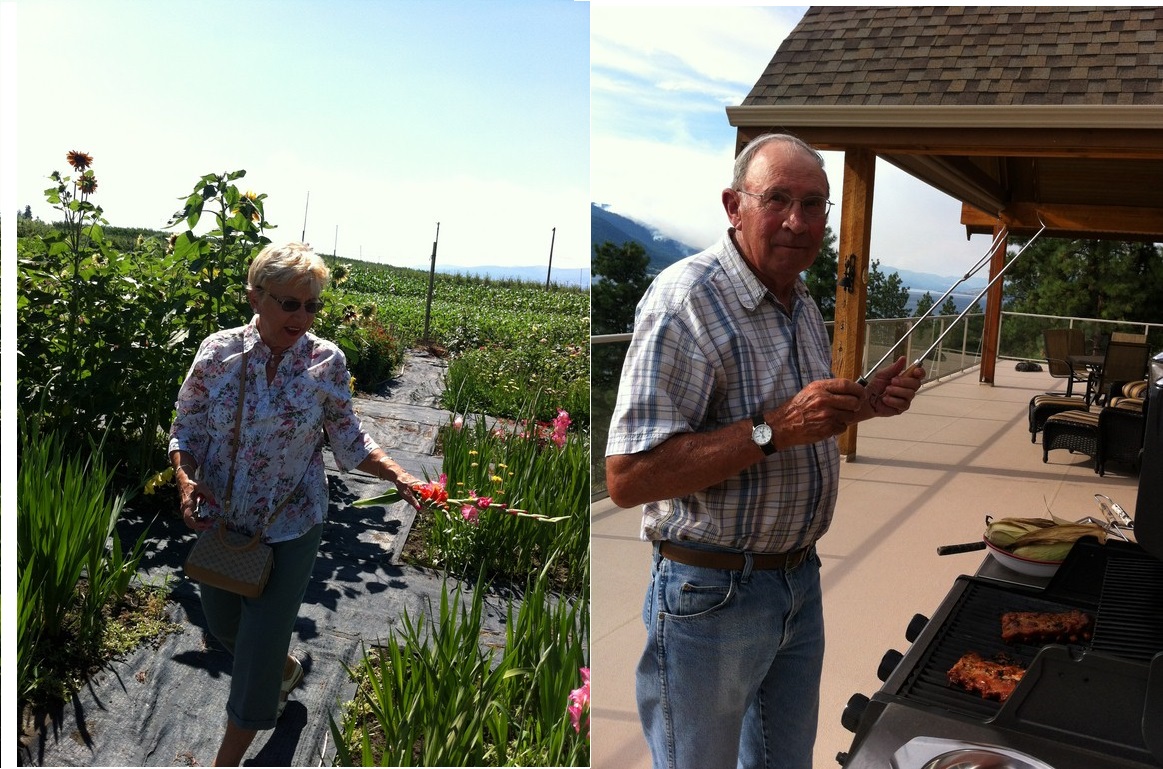 